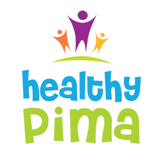 2019 Meeting ScheduleAccidents and InjuriesSouthern Chapter of the Arizona Falls Prevention CoalitionDay: Third Thursday of every monthTime: 9-11am Location: Abrams Public Health Center: 3950 S. Country Club Rd. Tucson, AZ 85714Room: 3110Call-in Option Available    Youth Violence Prevention CoalitionDay: Second Tuesday of every monthTime: 3-4:30pm Location: contact Brian Eller (brian.eller@pima.gov) for location	Call-in Option Not Yet Available Vulnerable Road and User Motorist Safety Task ForceDay: Second Wednesday of every monthTime: 3pm-4pm Location: Abrams Public Health Center: 3950 S. Country Club Rd. Tucson, AZ 85714Room: 3110Call-in Option Available DiabetesTogether 2 End Diabetes Coalition Day: Third Friday of every monthTime: 9-10amLocation: Abrams Public Health Center: 3950 S. Country Club Rd. Tucson, AZ 85714Room: 1104Call-in Option Available Physical Activity & NutritionActivate TucsonDay: Third Wednesday of every monthTime: 8:30-10:30amLocation: Tucson Orthopedic Medical Foundation: 3182 N Swan Rd, Tucson, AZ 85712Room: Board RoomCall-in Option Available 2019 Meeting ScheduleSubstance Misuse & Mental Health AllianceCommunity Awareness Task ForceDate: Third Wednesday of every monthTime: 2-3pm Location: Abrams Public Health Center: 3950 S. Country Club Rd. Tucson, AZ 85714Room: 1104Call-in Option Not Yet Available  Medical Practices Task ForceDate: Second Thursday of every monthTime: 8:15-9:15amLocation: Tucson Orthopedic Medical Foundation: 3182 N Swan Rd, Tucson, AZ 85712Call-in Option AvailableReferral and Treatment Task ForceDate: Second Tuesday of every monthTime: 3-4:30pmLocation: Abrams Public Health Center: 3950 S. Country Club Rd. Tucson, AZ 85714			Room: 1106/1108			OR			380 E. Fort Lowell Rd, Tucson, AZ 85705Room: Multi-Purpose RoomCall-in Option Not Yet Available  Public Information TaskforceMeetings open to media personnel only. Law Enforcement Taskforce Meetings open to TPD law enforcement officers and personnel only. 